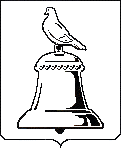 Московская область         ИЗБИРАТЕЛЬНАЯ КОМИССИЯ ГОРОДА РЕУТОВ                                             Р Е Ш Е Н И ЕОт 15.08.2017 №105/21О графике работы Избирательной комиссии города Реутов  в период проведения досрочного голосования по дополнительным выборам депутата Совета депутатов города Реутов по одномандатному избирательному округу №20, назначенных на 10 сентября 2017 г.В соответствии с подпунктом «б» пункта 10 статьи 24 Федерального закона «Об основных гарантиях избирательных прав и права на участие в референдуме граждан Российской Федерации», пунктом 3 статьи 13 и статьи 59.1 Закона Московской области «О муниципальных выборах в Московской области», Избирательная комиссия города Реутов РЕШИЛА:1. Утвердить график работы Избирательной комиссии города Реутов в период проведения досрочного голосования по дополнительным выборам депутата Совета депутатов города Реутов по одномандатному избирательному округу №20:- с понедельника по пятницу с 16:00 до 20:00 час.; - суббота и воскресенье  с 10:00 до 14:00 час.2. Провести досрочное голосование в помещении  Избирательной комиссии города Реутов (г. Реутов, ул. Ленина, д. 27, каб. 104, тел. 8(498) 661-91-40):с 30 августа 2017 года по 9 сентября 2017 года3. Опубликовать настоящее решение в средствах массовой информации.4. Контроль за выполнением настоящего решения возложить на председателя Избирательной комиссии города Реутов Зверева О.М.Председатель Избирательной комиссиигорода Реутов                                                                                               О.М. ЗверевСекретарь Избирательной комиссиигорода Реутов						                             О.А. Укропова